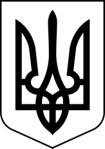                                                  УКРАЇНАСТОРОЖИНЕЦЬКА  МІСЬКА РАДАСторожинецький район                                       Чернівецької області  ХХХ сесія  VII скликанняРІШЕННЯ № 76-30/201925 квітня  2019 року                                                                    м. СторожинецьПро затвердження Положенняпро преміювання водіїв шкільних автобусів закладів загальної середньоїосвіти Сторожинецької міської ради 
      Керуючись Законами України «Про місцеве самоврядування в Україні», «Про оплату праці» та з метою стимулювання водіїв шкільних автобусів закладів загальної середньої освіти міської ради, посилення їх відповідальності, поліпшення якості роботи, виконавської дисципліни, підвищення результативності роботи,                           міська    рада     вирішила:1. Затвердити Положення про преміювання водіїв шкільних  автобусів закладів загальної середньої освіти Сторожинецької міської ради (додається).         2. Контроль за виконанням рішення покласти на першого заступника міського голови  Брижака П.М. та постійну комісію з питань освіти, фізичного виховання та культури  (Чернявська Т.К.).   Сторожинецький міський голова                                  М.М. Карлійчук         	                      			ЗАТВЕРДЖЕНО	рішенням  ХХХ сесії міської	ради VІІ скликання    	від  25.04.2019 року  № 76-30/2019Положення про преміювання водіїв шкільних автобусів закладів загальної середньої освіти Сторожинецької міської ради Положення розроблене у відповідності з вимогами Законів України «Про місцеве самоврядування в Україні», «Про оплату праці» і з метою стимулювання водіїв шкільних автобусів закладів загальної середньої освіти міської ради, посилення їх відповідальності, поліпшення якості роботи, виконавської дисципліни, підвищення результативності роботи. 1.Положення запроваджується з метою посилення матеріальної зацікавленості водіїв шкільних автобусів закладів загальної середньої освіти, добросовісного виконання посадових обов’язків, уникнення плинності кадрів.2.Порядок і умови виплати премій, встановлених даним Положенням, розповсюджуються на постійно працюючих працівників, тимчасових працівників та працівників, що працюють за сумісництвом.3.Преміювання водіїв шкільних автобусів здійснюється щомісячно в межах запланованих коштів за виконання особливо важливої роботи (відповідальність за життя і здоров’я учнів під час перевезень). Конкретний розмір премії працівників встановлюється на підставі розпорядження міського голови за письмовим поданням керівників ЗЗСО і погодженням начальника відділу освіти, молоді та спорту міської ради та начальника транспортно-господарського відділу міської ради та в граничному розмірі не повинна перевищувати 100% та не менше 10%  посадового окладу.4.Преміювання шкільних водіїв до державних, релігійних, професійних свят та ювілейних дат здійснювати в межах коштів, передбачених на преміювання та економії коштів на оплату праці. 5.Премії, що виплачуються водіям шкільних автобусів згідно з даним Положенням, включаються в заробіток і враховуються при обчисленні середньої заробітної плати для оплати щорічних відпусток, виплати допомоги по соціальному страхуванню, при призначенні пенсій тощо.6. Не виплачується премія повністю чи частково водіям шкільних автобусів, які допустили порушення виробничої та трудової дисципліни (на підставі доповідних записок, актів, пояснень працівника), а також працівникам, які у цей час перебували у черговій щорічній відпустці або у відпустці без збереження заробітної плати та за період хвороби.              Секретар Сторожинецької міської ради                            І.Г.Матейчук